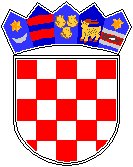 REPUBLIKA HRVATSKA GRAD Osnovna škola Petra ZrinskogZagreb, Krajiška 9KLASA: 003-06/19-01/06URBROJ: 251-132-19-1Zagreb, 1. listopada 2019. g.                                                                                                                            ČLANU ŠKOLSKOG ODBORA                                                                                                                     ___________________________________                                                                                   POZIV                      Pozivam Vas na 1. sjednicu Školskog odbora u školskoj godini 2019./20.  Sjednica će se održati u četvrtak, 3. listopada 2019. godine u 18:30 sati u zbornici Škole.               DNEVNI RED:               Verifikacija zapisnika 9. sjednice šk. g. 2018./19.Školski kurikulum za školsku godinu 2019./20.  / stručna služba i ravnateljica.Godišnji plan i program rada za školsku godinu 2019/.20.  /stručna služba i ravnateljica.Odabir osiguravajuće kuće za osiguranje učenika u školskoj godini 2019./20.        Prethodna suglasnost za zasnivanje radnog odnosa s Kristinom Popović-Presečki, dipl.učitelj, na neodređeno, puno radno vrijeme od 40 sati tjedno, temeljem čl. 107. st.11. podstavak 2. Zakona o odgoju i obrazovanju u osnovnoj i srednjoj školi (Narodne novine, 87/08., 86/09., 92/10. i 105/10.,90./2011. 16./2012., 86./2012., 126./12., 94./13., 152./14., 7./2017.  i  68./2018.)  i  Odluke od 26.8.2019., KLASA: 602-02/19-0001/1880, URBROJ: 251-10-11-19-16, Zajedničkog povjerenstva za viškove i manjkove zaposlenika Ureda državne uprave Grada Zagreba o prednosti pri zapošljavanju Kristine Popović Presečki koja je iskazana kao tehnološki višak u OŠ Sesvetska Sopnica, Sesvete,Prethodna suglasnost za zasnivanje radnog odnosa s Željkom Tusić, dipl.učitelj, na neodređeno, puno radno vrijeme od 40 sati tjedno, temeljem čl. 107. st.11. podstavak 2. Zakona o odgoju i obrazovanju u osnovnoj i srednjoj školi (Narodne novine, 87/08., 86/09., 92/10. i 105/10.,90./2011. 16./2012., 86./2012., 126./12., 94./13., 152./14., 7./2017.  i  68./2018.)  i  Odluke od 29.8.2019., KLASA: 602-02/19-0001/1880, URBROJ: 251-10-11-19-16, Zajedničkog povjerenstva za viškove i manjkove zaposlenika Ureda državne uprave Grada Zagreba o prednosti pri zapošljavanju Željke Tusić koja je iskazana kao tehnološki višak u OŠ Julija Klovića, Zagreb.Prethodna suglasnost za zasnivanje radnog odnosa na neodređeno, nepuno radno vrijeme od 0,8 sati dnevno odnosno 4 sata tjedno, temeljem čl.107. stavka 11. podstavka 5.  Zakona o odgoju i obrazovanju u osnovnoj i srednjoj školi (iznimno radni odnos može se zasnovati ugovorom o radu i bez natječaja s osobom koja se zapošljava na radnom mjestu vjeroučitelja ) s Edinom Bešić, bakalaureat Islamskog vjeronauka, za radno mjesto učitelja Islamskog vjeronauka.  Razno.                                                   S poštovanjem,                                                                             Predsjednica Školskog odbora                                                                             Zlatica Čolja-Hršak                                                                                M.P.               ______________________________    